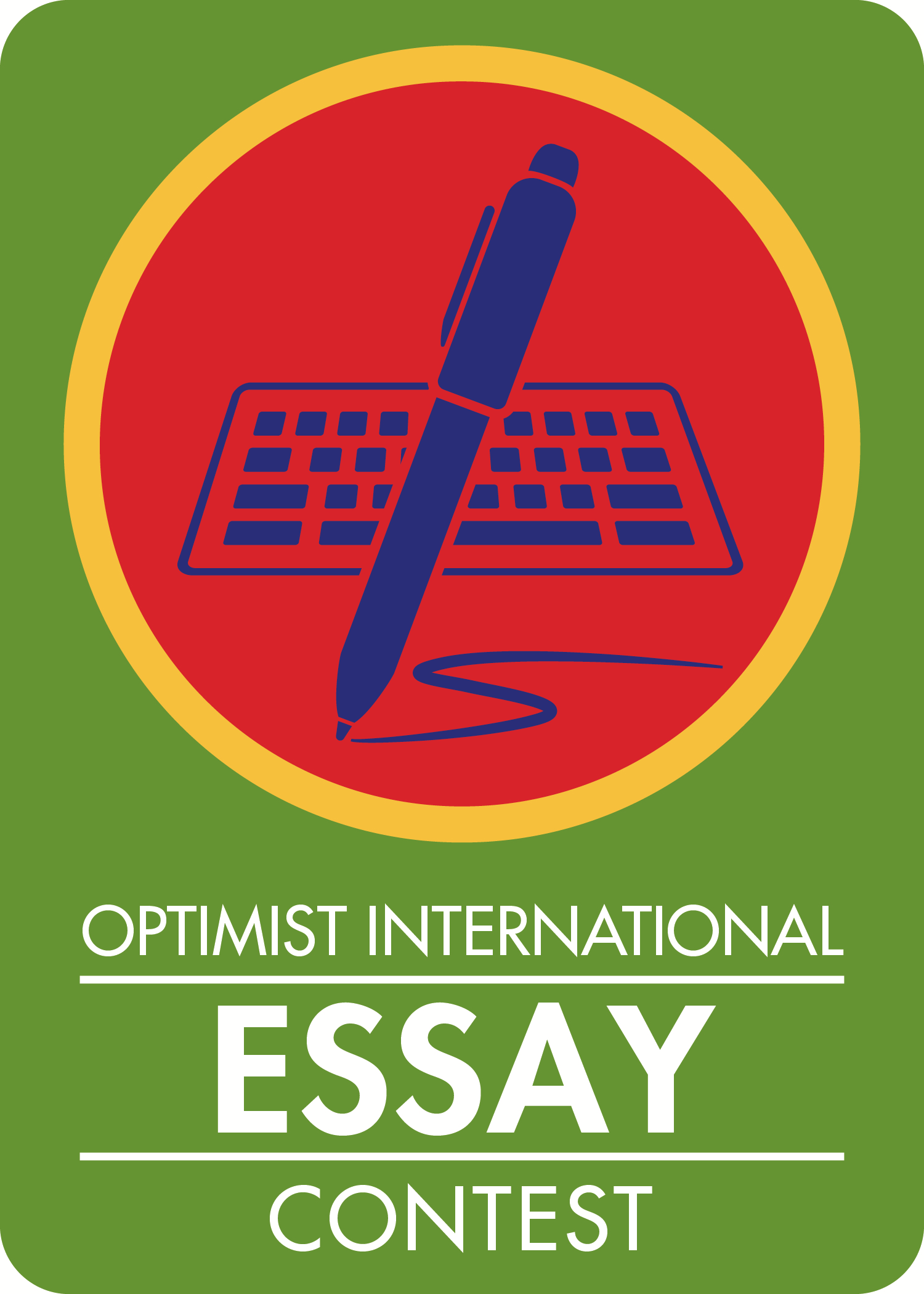 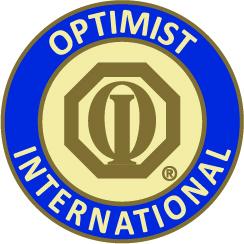 Optimist International Michigan District Essay Scholarship Contest Official InformationDear __________________________	We invite any and all of your students (under the age of 19 as of Oct 1, 2020) to apply to the Optimist International Essay Scholarship Contest, and a chance to win a $2,500 college scholarship!
The Essay Contest is sponsored by Optimist International to give young people the opportunity to write about their own opinions regarding the world in which they live. The approach can encompass a young person’s personal experience, the experience of their country or a more historical perspective. Optimist International Essay Topic for the 2020-21 School Year is:" Reaching your Dreams by Choosing Optimism”
This scholarship contest is comprised of 2 levels: A preliminary round, which is conducted by local Optimist clubs across the state (entry deadline is generally Jan 31, 2021). The winner from each local club advances to the state-wide District level, where the overall winner receives a $2,500 scholarship in the spring. 	Ideally, an English teacher could help promote this in his or her classroom. Some even use it as an assignment. Essay is -and has never been- intended for a select few students. Teachers are encouraged to read through a student’s essay prior to submission, pointing out areas that could be improved upon based on the official rules. 	The application, official rules and entry details can be found at https://michiganoptimists.org/essay	Sincerely, 